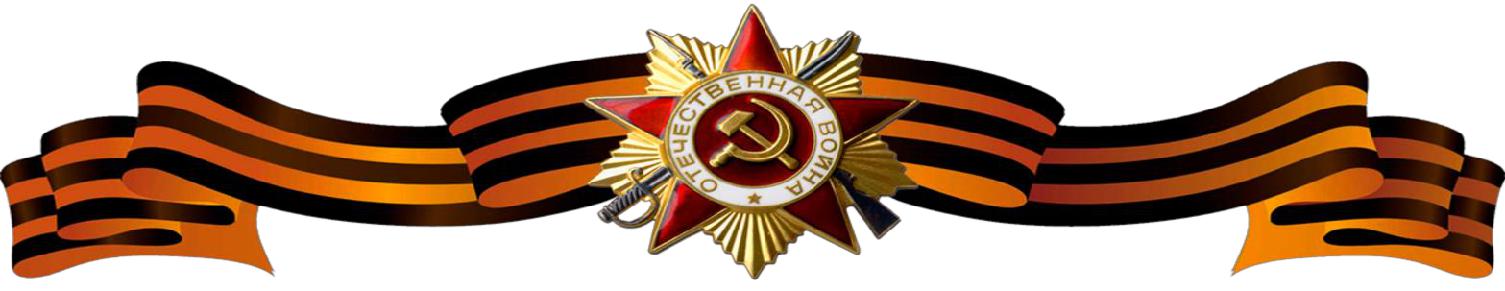 Муниципальное бюджетное образовательное учреждениеГорода Ростова-на-Дону«Школа №99» Инновационный проект«ПАМЯТЬ», посвящённый 75-летию Победы в ВОВ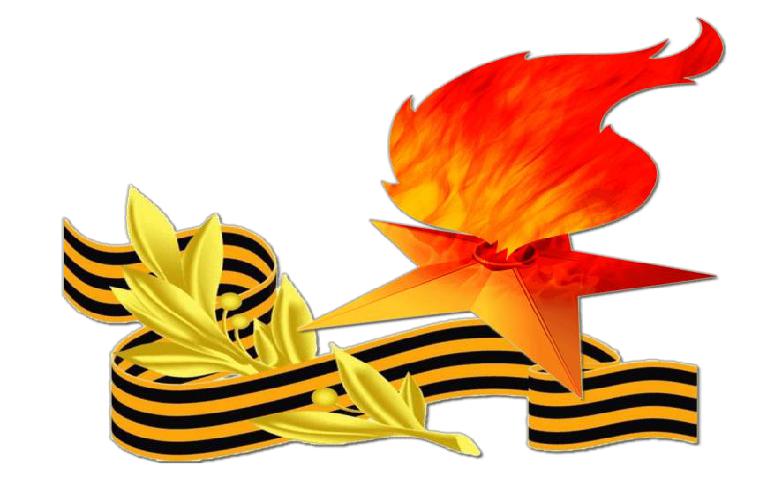 Вид проекта:СоциальныйТип проекта:Познавательно-творческийУчастники проекта:обучающиеся 1-11 классов, классные руководители, руководитель музея, заместитель директора по воспитательной работе, родителиПродолжительность проекта: 1 сентября 2019 – 31 декабря 2020 годаАктуальность:  	На протяжении 75 лет День Победы остаётся самым трогательным, самым душевным праздником. Вторая мировая война стала поистине беспрецедентной по количеству павших воинов и жертв среди мирного населения. В России нет ни одной семьи, которая без потерь и лишений пережила военные годы. Светлая память о тех, кто погиб, защищая Родину, навсегда останется в наших сердцах. Имя каждого солдата Великой Отечественной войны золотыми буквами вписано в историю России, в историю всего человечества. Подвиг советского народа не меркнет с течением времени. Напротив, чем дальше от нас те грозные военные годы, тем глубже мы сознаем их величие. Наш долг -помнить, какой ценой далась нам Победа в этой страшной войне, чтить память погибших и проявлять неустанную заботу о ветеранах. Завоеванная старшим поколением Победа и сегодня вдохновляет нас на новые свершения, укрепляет наш дух, помогает преодолевать трудности и идти вперед. Слава всем ветеранам, труженикам тыла. Низкий поклон вдовам участников войны. Ваш подвиг останется образцом мужества, стойкости, несгибаемой воли к победе. Мы гордимся своей историей! За счастье жить без войны мы говорим Вам - спасибо!2020 году исполняется знаменательная дата – 75-летие Победы в Великой Отечественной войне.Тема Великой Отечественной войны чрезвычайно актуальна в современном обществе, способствует объединению, сплочению нашего народа. Этот праздник развивает и укрепляет в детях чувство справедливости, помогает осознать свою национальную принадлежность, особенность истории своей страны, призывает любить Родину и близких.Передать эстафету памяти, показать ребятам величие и самоотверженность подвига людей, завоевавших Победу – одна из задач Проекта «Память» Проект направлен на развитие нравственно-патриотического воспитания личности ребёнка, любви к Родине, преданности, ответственности и гордости за неё. Основное назначение Проекта - создание условий для освоения ребятами социально значимого опыта в различных видах деятельности по гражданско-патриотическому воспитанию.Проект подготовлен в рамках патриотического воспитания обучающихся и приобретения универсальных учебных действий по сбору, анализу и представлению информации.	Проект направлен на изучение подвига народа в войне 1941-1945гг. В  данном проекте предусматриваются следующие направления работы:«Лица войны» - о героях войны - наших земляках, родственниках, однофамильцах, имеющих звание рядовой (красноармеец), их подвиге и наградах, в какой части служили, кто командир, в каком сражении ВОВ участвовали, значение этого сражения для исхода войны.«Военная техника на страже Родины» -  о вооружении (стрелковое вооружение, танки, самолеты, артиллерия, морские и речные суда), его тактикотехнические характеристики в сравнении с аналогом в других армиях мира, стоящих на вооружении на период 1941-1945гг., краткая биография конструктора (разработчика), где и на каких заводах производилось и в каких условиях.«Экспедиция памяти» -  об уроках Победы, почтении памяти погибших и благодарность ветеранам, о монументах мужества и славы, о войне расскажут ордена.Акции - «Победный май» - рисунки детей, «Я помню, я горжусь!» - конкурс чтецов, «Военные песни в кругу семьи», «бессмертный полк из твоего окна»Цель проекта: Укрепление нравственно – патриотических чувств школьников через совместные мероприятия с участием детей, их родителей, педагогов, социальных партнёров.Задачи проекта:1. Собрать, проанализировать и представить информацию о   героях войны; о вооружении и его разработчиках; пробудить интерес к героям, технике и событиям Великой Отечественной Войны;2.  Формирование нравственного отношения к традициям и достижениям своего народа.3.  Активизация и развитие творческих способностей обучающихся.4. Вовлечение обучающихся, педагогов и родителей в совместную деятельность. 2. Период и этапы реализации:I этап – сбор, анализ и подготовка представления информации (до 31 декабря 2019г.II этап – представлении информации (до 1 апреля 2020г.);III этап – «Память» - мероприятия (до 22 июня 2020г.);IV этап – подведение итогов.Период реализации: сентябрь 2019г. – декабрь 2020г.  Проблема:Обратив внимание на то, что у  школьников не достаточно знаний о войне, об освобождении родного города от немецко-фашистских захватчиков, участии членов семьи старшего поколения в Великой отечественной войне, был составлен проект «Память», где главным примером служит педагог, семья, семейные традиции, условия, в которых живёт и развивается ребёнок, взаимодействие с социальными партнерами.Практическая значимость:Детство – прекрасная пора, когда в каждом из нас формируется целостная личность с собственными принципами и взглядами на мир. Обучающиеся учатся жить в сложном и непонятном мире, а помогают им в этом старшие товарищи, родители, учителя. То, чему мы учим наших обучающихся сегодня, составит картину нашего будущего.Приходит поколение людей, которое, к огромному сожалению, станет последним поколением, успевшим увидеть ветеранов Великой Отечественной войны. Пройдут годы, и все больше людей станет забывать своих героев, станет забывать подвиг российских (советских) солдат. И не только солдат, подвиг каждого героя, которого коснулось страшное горе под названием война. Младшее поколение все чаще представляет себе события той ужасающей катастрофы целого народа, опираясь на современные художественные фильмы, где герой – крепкий и мужественный военный, не знающий поражений и страха.  Но война не обошла стороной ни один дом, не пощадила судьбу ни одной семьи, отпечаталась тяжким бременем в сознании каждого человека. И, несомненно, самыми героическими персонажами тех событий были простые люди, которым судьба уготовала нелегкую участь стать защитниками своей родины и погибнуть, выполняя свой гражданский долг.	Рассказать о мужественном подвиге простых героев войн, о нелегкой участи, которая постигла их, значит отдать должное памяти народному подвигу. 	Герои живы, пока живы их подвиги в памяти тех, кого они защищали. Основной задачей патриотического воспитания нового поколения является развитие национального и патриотического самосознания нового поколения граждан великой страны.  На сегодняшний день социальная политика государства уделяет немалое внимание проблеме воспитания чувства долга и уважения среди современных детей. Ведь от того, что будут помнить и ценить дети, зависит то, какой будет наша страна завтра. Получим ли мы здоровое, целостное общество с богатой историей и опытом прошлого, или попадем в реальность, где нет ни уважения, ни благодарности, ни осознания – а значит, нет будущего. Выбор темы проекта, отсюда, неслучаен. Немаловажным этапом проекта является его стадия, связанная с поиском  своего героя. Ведь чем больше имен своих героев будет помнить общество, тем богаче его внутреннее наследие, тем крепче его патриотический дух, тем сильнее страна.  4. Механизмы реализации проекта.Представленная проектная работа реализуется в следующих формах:- сбор и анализ информации;-презентации, встречи, беседы, поездки, посещения, доклады, сообщения;- конкурсы, соревнования, трудовые дела, выступления;- акции,   участие в мероприятиях.В рамках проекта применяются следующие средства:- использование ресурсов сети Интернет;- цифровые средства (проектор, ПК);- библиотечный материал.Ожидаемые результаты:В результате реализации проекта у детей повысится интереса к истории России, сформируется уважительное отношение к участникам войны, труженикам тыла; бережное отношения к семейным фотографиям и реликвиям (медали, грамоты, ордена и т. д.)Повысится эффективность взаимодействия МБОУ «Школа №99» с социальными партнёрами, родителями по вопросам расширения знаний школьников о героях Великой Отечественной войны, о празднике – День Победы, о 75-летнем юбилее Победы нашей страны в войне.Расширятся и систематизируются знания о Великой Отечественной войне; понимание важности праздника – Дня Победы в жизни российского человека.У родителей повысится уровень педагогической культуры родителей в вопросах воспитания у детей школьного возраста гендерной, семейной, гражданской принадлежности, патриотических чувств, чувства принадлежности к мировому сообществу, осознание родителями важности патриотического воспитания дошкольников.В процессе реализации проекта у дошкольников будут сформированы знания:о Российской армии; о трудной, но почетной обязанности защищать Родину, охранять ее спокойствие и безопасность; о том, как в годы Великой Отечественной войны храбро сражались и защищали нашу страну от врагов прадеды, деды, отцы;о городах-героях, разных родах войск (пехота, морские, воздушные, танковые войска), боевой технике;Повысится интерес к проектной деятельности у детей, педагогов и родителей.План работыпо направлению «Лица Победы»Работа  по наполнению материалом на сайте школы раздела «Лица Победы   (индивидуальная работа).Цель: найти и представить информацию о х солдатах (красноармейцах) погибших в годы ВОВ 1941-1945гг. – наших земляках (http://school99.roovr.ru/ )Задачи:Найти материал о  героях- земляках (земляк, родственник, однофамилец),  Найти архивные документы,  документы о наградах и описании подвига героя.Найти военные формирования (фронт, армия, дивизия, полк, батальон) в которой он служил на дату гибели и кто командовал в это время формированием (краткая биография каждого командира).Описать при каких обстоятельствах произошла гибель (по дате смерти определить в каком сражении участвовало формирование на этот период) и определить значение этого сражения для хода войны.Найти место захоронения объекта.Представить информацию в виде доклада или сообщения с фотографиями.Размещение собранной информации на официальном сайте школы и в социальных сетяхhttp://school99.roovr.ru/ https://instagram.com/school_99_?igshid=sqep1iyvwxzi https://vk.com/id529798760 https://www.facebook.com/groups/228895255091077/?ref=share https://www.facebook.com/groups/228895255091077/?ref=share https://www.facebook.com/profile.php?id=100001617324816 «Их именами названы» – улицы города  Ростова-на-Дону, названные в честь   героев ВОВ (групповая работа).Цель: найти улицы, названные в честь   героя ВОВ в   Ростовской области.Задачи: Найти улицу в Ростовской области, названную в честь   героя войны.Найти описание подвига героя.Представить информацию в виде доклада или сообщения.Размещение собранной информации на официальном сайте школы и в социальных сетяхhttp://school99.roovr.ru/ https://instagram.com/school_99_?igshid=sqep1iyvwxzi https://vk.com/id529798760 https://www.facebook.com/groups/228895255091077/?ref=share https://www.facebook.com/groups/228895255091077/?ref=share https://www.facebook.com/profile.php?id=100001617324816 Вечная слава городов – героев, городов Воинской Славы. Слайд-экскурсия по городам героям (групповая работа).Цель: ознакомиться с городами- героями.Задачи:Выбрать из списка город-герой и собрать о нем информацию (за какие заслуги присвоено звание города героя, фотографии памятников и отличившихся защитников).Размещение собранной информации на официальном сайте школы и в социальных сетях http://school99.roovr.ru/ https://instagram.com/school_99_?igshid=sqep1iyvwxzi https://vk.com/id529798760 https://www.facebook.com/groups/228895255091077/?ref=share https://www.facebook.com/groups/228895255091077/?ref=share https://www.facebook.com/profile.php?id=100001617324816 Дополнительная работа по направлению проекта.Цель: дать представление о масштабности героизма, совершенного народами нашей страны в годы ВОВ.План работыпо направлению «Оружие победы»1.Работа с интернетом и библиотечными фондами (индивидуальная работа).Цель: найти и представить информацию об одном из вооружении, применяемом в годы ВОВ 1941-1945гг.Задачи: Выбрать объект исследования вооружения (стрелковое вооружение, танки, самолеты, артиллерия, морские и речные суда). Найти его тактикотехнические характеристики и сравнить с аналогом в других армиях мира, стоящим на вооружении на период 1941-1945гг..Найти краткую биографию конструктора (разработчика).Найти где и на каких заводах производилось и в каких условиях.Представить информацию в виде доклада или сообщения с фотографиями.Размещение собранной информации на официальном сайте школы и в социальных сетяхhttp://school99.roovr.ru/ https://instagram.com/school_99_?igshid=sqep1iyvwxzi https://vk.com/id529798760 https://www.facebook.com/groups/228895255091077/?ref=share https://www.facebook.com/groups/228895255091077/?ref=share https://www.facebook.com/profile.php?id=100001617324816 2.Дополнительная работа по направлению проекта.Цель: дать представление о вооружении, выпускаемом в нашей стране в годы ВОВ, и сформировать патриотические чувства гордости за наш народ.План работыпо направлению «Экспедиция Памяти»1.Работа по направлению «О войне расскажут ордена», «Монументы мужества и славы (групповая работа) .Цель: развитие в обучающихся  чувства уважения и благодарности к ветеранам ВОВ 1941-1945гг.Задачи: Поиск ветеранов через связь с РВК, ветеранские организации.Проведение мероприятий по подготовке  встречи с ветераном.«Истории свидетели живые». Проведение встречи с ветераном.Размещение собранной информации на официальном сайте школы и в социальных сетяхhttp://school99.roovr.ru/ https://instagram.com/school_99_?igshid=sqep1iyvwxzi https://vk.com/id529798760 https://www.facebook.com/groups/228895255091077/?ref=share https://www.facebook.com/groups/228895255091077/?ref=share https://www.facebook.com/profile.php?id=100001617324816 2. Дополнительная работа по направлению.Наименование   мероприятияФорма и содержание мероприятияСроки, ответственный«Эта память, верьте, люди, всей земле нужна» – классный час о представлении направлений проекта, сроках, ходе работ, представлении результатов и защите.Сентябрь 2019«По всей России обелиски, как души рвутся из земли» – посещение памятников, обелисков, могил героев ВОВ в Ростовской области.Октябрь 2019- март 2020« Свеча Памяти»- представление докладов, сообщений, виртуальных экскурсий  на классном часеНоябрь-декабрь 2019Проведение совместной акции с родителями «Перекличка героев»- тематическое родительское собрание с представлением информации о погибшем родственнике.Февраль 2020«Герои ВОВ на холсте художника» - выставка рисунков-портретов «Лица Победы» (бессмертный полк) Апрель 2020 «Письма в бессмертный полк»    - эссеАпрель 2020Наименование мероприятияФорма и содержание мероприятияСроки, ответственный«Эта память, верьте, люди, всей земле нужна» – классный час о представлении направлений проекта, сроках, ходе работ, представлении результатов и защите.Сентябрь 2019Посещение музеев и  выставок вооружения-экскурсии в музеи вооружения, выставки вооруженияОктябрь 2019-май 2020Кинопоказ документальных фильмов об вооружении Великой Отечественной войны 1941-1945 годов - классные часы с просмотром документальных фильмов о вооружении времен ВОВНоябрь 2019-апрель 2020Военная викторина на тему «Оружие победы»- викторина на знание вооружения времен ВОВ (рефлексия).Март 2020«Просмотр Наименование мероприятияФорма и содержание мероприятияСроки, ответственный«Эта память, верьте, люди, всей земле нужна» – классный час о представлении направлений проекта, сроках, ходе работ, представлении результатов и защите.Сентябрь 2019«Дорогами Великой Победы» –посещение выставок посвященных ВОВ.Октябрь 2019-май 2020«Они писали о войне»-обзор литературы о ВОВ  в библиотеке, городская библиотекаОктябрь, апрель 2019«Я читаю книги о войне» -читательская конференция о прочитанных книгах о ВОВ, городская библиотека.Май,  2020«Громить врага нам помогла песня» – конкурс военных песен, классный час.Февраль, 2020«Нам 41-й – не забыть, нам 45-й  - славить»–беседа о значении победы в ВОВ для нынешнего поколения, дискуссия, классный час.Март 2020 «Спортивным рекордам ваши славные имена». -Организация и проведение мероприятий военно-спортивной и патриотической направленности: -Турниры , -спортивные соревнования.Октябрь 2019 - май 2020«Скажем «Спасибо» герою»- акция «Я помню! Я горжусь!»Февраль 2020-май  2020«Истории страницы той войны»-интеллектуальная игра «Что? Где? Когда?» по историческим событиям Великой Отечественной войны 1941-1945 годов, медиакабинет, классный час.Февраль 2020«Цветы Победы»-экологическая акция, посадка деревьев и цветов на территории школы. Май 2020«Военные песни в кругу семьи»- видеоролики исполнения песен семьей, размешенные в социальных сетях Март 2020-май 2020«бессмертный полк из твоего окна»-  фото с портретом героя войны, размешенные в социальных сетях  Апрель – май 2020 «Солдатам Победы - с благодарностью!»-занятие по изготовлению поздравительной открытки ветерану, в рамках подготовки встречи с ветераном. Апрель 2020 «Мы помним, мы гордимся»-участие в патриотической акции «Георгиевская ленточка»Май 2020